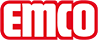 emco BauSauberlauf LINEATypLINEAfür innenliegende VerlegungKonstruktionTufting-Velours 5/32''Polnutzschicht100% Polyamid ECONYLTrägermaterialPolyestervliesRückenbeschichtungSchwerbeschichtungPoleinsatz / Fasergewicht (g/m²)700 g/m²Gesamtgewicht (g/m²)3500 g/m²Gesamthöhe (mm)8 mmBrenn-/BrandverhaltenBfl-s1GleitwiderstandDS (EN 13893)ZertifikateCE Konformität EN 14041 (nur Bahnen)Farbechtheit gegen Licht ISO 105 BO2≥6Farbechtheit gegen Reiben ISO 105 X12≥4Farbechtheit gegen Wasser ISO 105 E01≥4Lieferform Bahnen200 cm breit (inkl. Rand)ProduktmerkmalSchmutz- und FeuchtigkeitsaufnahmeMarkeemcoKontaktemco Bautechnik GmbH · Breslauer Straße 34 - 38 · 49808 Lingen (Ems) · Telefon: 0591/9140-500 · Telefax: 0591/9140-852 · e-mail: bau@emco.de · www.emco-bau.com